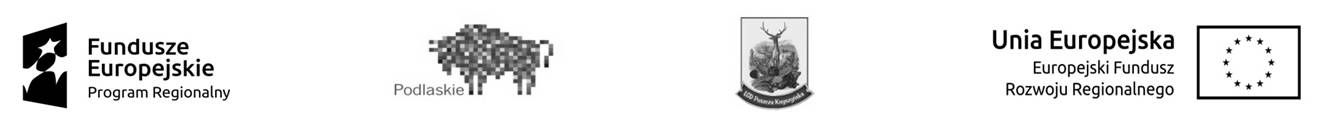 Załącznik III.1.11 Informacja AdministratoraInformacja Administratora – Zarządu Województwa Podlaskiego (Urząd Marszałkowski Województwa Podlaskiego w Białymstoku) zgodnie z art. 13 ust. 1 i 2 ogólnego rozporządzenia o ochronie danych osobowych nr 2016/679 z dnia 27 kwietnia 2016 r. (RODO)W związku z realizacją projektu pn. ............................................................................. oświadczam, że przyjmuję do wiadomości, iż:Administratorem Pani/Pana danych osobowych jest Zarząd Województwa Podlaskiego (Urząd Marszałkowski Województwa Podlaskiego w Białymstoku),  ul. Kardynała Stefana Wyszyńskiego 1. 15-888 Białystok, tel. +48 (85) 66 54 549, 
e-mail: kancelaria@wrotapodlasia.pl, www.bip.umwp.wrotapodlasia.pl.Dane kontaktowe inspektora ochrony danych, adres e-mail: iod@wrotapodlasia.pl.Moje dane osobowe będą przetwarzane w celu zabezpieczenie realizacji Projektu dofinansowanego w ramach RPOWP w związku z realizacją umowy 
o dofinansowanie projektu dot. obowiązku wniesienia zabezpieczenia należytego wykonania zobowiązań wynikających z umowy. Podstawą prawną przetwarzania danych osobowych w powyższym celu jest wypełnienie obowiązku prawnego ciążącego na administratorze (art. 6 ust. 1 lit. c RODO);Moje dane osobowe będą ujawniane wyłącznie uprawnionym podmiotom na podstawie przepisów prawa.Moje dane osobowe będą przechowywane do momentu ostatecznego rozliczenia projektu zgodnie z umową o dofinansowanie.Mam prawo dostępu do treści swoich danych osobowych oraz prawo żądania ich sprostowania, usunięcia lub ograniczenia przetwarzania, a także prawo do sprzeciwu.Mam prawo do cofnięcia zgody w dowolnym momencie bez wpływu na zgodność z prawem przetwarzania, którego dokonano na podstawie zgody przed jej cofnięciem.Mam prawo do wniesienia skargi do GIODO/Prezesa Urzędu Ochrony Danych Osobowych, gdy uznam, że przetwarzanie moich danych osobowych narusza przepisy RODO. Podane przeze mnie dane osobowe są warunkiem zawarcia i realizacji umowy o dofinansowanie projektu. Jestem zobowiązana/y do ich podania, a konsekwencją niepodania danych osobowych będzie brak możliwości zawarcia umowy o dofinansowanie projektu.Moje dane osobowe nie będą wykorzystywane do zautomatyzowanego podejmowania decyzji ani profilowania, o którym mowa w art. 22 RODO.